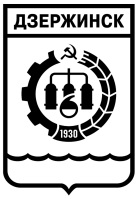 ГОРОДСКАЯ ДУМА  г.ДЗЕРЖИНСКАНижегородской областиД Е П У Т А ТГОРОДСКОЙ ДУМЫ2020-2025ОКРУГ № 13Отчет о работе депутата Городской Думы Богоявленского Михаила Сергеевича за 2022 год.Работа депутата в заседаниях Городской Думы и комитетов Городской ДумыРабота депутата в округе или закрепленном районе (реализация социальных проектов, благотворительные акции, отчеты перед избирателями, встречи перед населением и т.д.)Работа с обращениями граждан (личные приемы граждан, телефонные «горячие линии», письма граждан, обращения в приемные депутата)Тематика обращений граждан Депутат Городской Думы						Богоявленский М.С.№ п/пДатаИнформация119.01.2022заседания комитета Городской Думыпо социальным вопросам,образованию, культуре, физкультуре и спорту (7 созыв)220.01.2022заседания комитета Городской Думы по строительству, архитектуре и землепользованию (7 созыв) 327.01.2022заседания Городской Думы 428.04.2022заседания комитета Городской Думыпо социальным вопросам,образованию, культуре, физкультуре и спорту (7 созыв)528.04.2022заседания Городской Думы 616.06.2022заседания Городской Думы 728.07.2022заседания комитета Городской Думыпо социальным вопросам,образованию, культуре, физкультуре и спорту (7 созыв)822.11.2022заседания комитета Городской Думы по строительству, архитектуре и землепользованию (7 созыв) 924.11.2022заседания Городской Думы № п/п Форма работыМесто и дата проведенияКраткое описание1Направление средств по Положению о резерве поддержки территорийМБОУ школа №23Частичный ремонт кровли в корпусе №22Направление средств по Положению о резерве поддержки территорийМБДОУ дет./сад №140Приобретение пластиковых окон в помещение пищеблока3 Направление средств по Положению о резерве поддержки территорийМБДОУ дет./сад №142Приобретение мнемосхемы (тактильная схема для слепых) 4Направление средств по Положению о резерве поддержки территорийМБОУ «Гимназия №38»Приобретение стеллажа5Направление средств по Положению о резерве поддержки территорийМБУ «Центр патриотического воспитания «Отечество»Приобретение комплекта наглядных пособий и баннеров, настенные часы «Юнармия»6Направление средств по Положению о резерве поддержки территорийПроспект Циолковского 67Благоустройство придомовой территории установка забора металлического, приобретение информационного щита7БлаготворительностьСпортивный комплекс  «Капролактамовец»Приобретение подарков  на турнир по минифутболу8БлаготворительностьЦентр патриотического воспитания "Отечество".Приобретение подарков  на городские спортивные соревнования «Гонка сильнейших» Организация перевозок.10БлаготворительностьЦентр новых возможностей «ПараПлан» города ДзержинскаОрганизация перевозок и прочая помощь.11БлаготворительностьБассейн «Заря»Помощь в подготовке спортсменов с поражением опорно-двигательного аппарата, подарки для награждения, организация перевозок.12БлаготворительностьПоликлиника №1 Городской больницы №2Приобретение оборудования, предоставление транспорта№ п/пФорма работы с обращениями граждан Дата приема обращенийМесто приема обращенийКоличество обращенийКоличество решенных вопросов по обращениям 1Личные приемы граждан Приемная 14142Письменные обращенияПриемная553Устные обращения Приемная99Всего:Всего:Всего:Всего:14Исполнено 12В работе 2Законодательные инициативы населенияЗдравоохранениеОбразование Пенсионное обеспечениеМатериальная помощьИные вопросы социальной сферы ЖКХ и коммунально- бытовые услугиБлагоустройство территории Вопросы труда и заработной платыОхрана общественного порядкаДругие вопросыВсегоЛичные приемы граждан 0000025301314Письменные обращения000002030005Устные обращения 000000500139